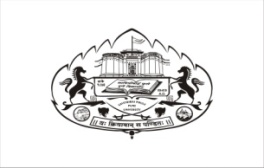 SAVITRIBAI PHULE PUNE UNIVERSITYDEPARTMENT OF EDUCATION AND EXTENSIONLIST OF STUDENTS QUALIFYING IN STATE/ NATIONAL/ INTERNATIONAL LEVEL EXAMINATIONS (2018- 2019)Sr. No.Roll No.Name of the StudentName of the Examination / Level of the ExaminationCategory1125740Rahul Ratan GaikwadSET Exam (State Level)SC